
Pine Lake Middle School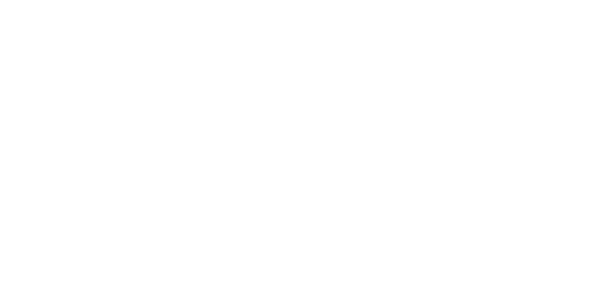 Year AwardedGrants awarded to PLMS since 20052019-20Character Strong: Bringing Character Development to Homeroom2017-18Computer Science Discovery2015-16Focus Our Lenses: Enriching Education with Cameras2014-15Seattle Tilth's Glimpse into Garden Ecosystems2013-14Digital WAVES of Compassion-Macbooks in the Classroom2013-14Tech Kids: Technology at their fingertips 2010-11Multimedia with Macbooks: The Classroom and Beyond2009-10Culinary Kids 1 – promoting academics for students adrift 2009-10Digital Video in Community Service Documentaries2008-09"Shoot & Print" Pictures for FRCII Students2007-08"Lab Simulation Technology Optimizing Science Learning" 2007-08Mobile Mac Laptop Lab2006-07Bringing Ancient Civilizations to Life2006-07PLMS Food Network Watch Us Cook2005-06In the Beginning2005-06The Other Side of History2005-06Updating and Enriching Library Science Resources2004-05All Students Cooking Well and Safely:  The Sequel2004-05Books for Middle School Boys2004-05Fit As a Fiddle With Sports2004-05Keep Our Library Current and Useful2004-05There's Nothing Quite Like PoetryAnnual Districtwide FundingAcademic Support – homework help for students who need supportBooks for the school librariesCultural Bridges- Supporting relationships between families and the ISDFine Arts program support – SecondaryFood support for hungry studentsGreat Careers Conference – High SchoolHighly Capable Funding – ElementaryImpact Scholarships – High SchoolNurses Fund – Assisting students with necessitiesParentWiser – Support to PTSA Council for parent education speaker seriesProfessional Development for TeachersRobotics club support – SecondaryScience Tech Magnet Support – ElementarySTEM Club support – SecondaryStudent Intervention Services – Support for counselors and social/emotional learningTeacher Grants – Available to all district staffTesting Scholarships – High SchoolTools4School – Backpacks filled with school supplies for students in need